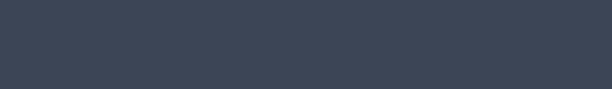 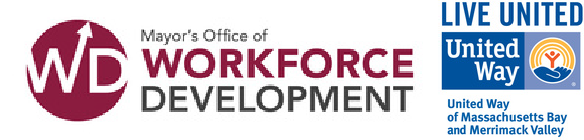 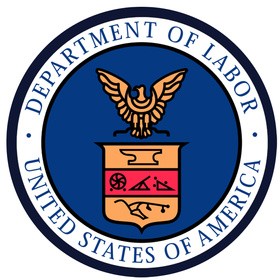 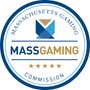 	Next class starts March 3, 2023	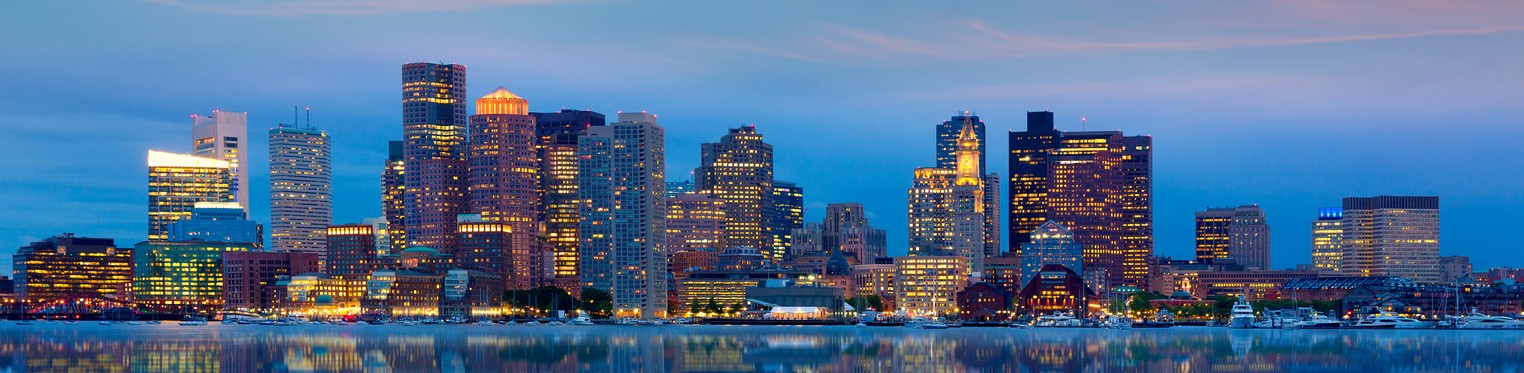 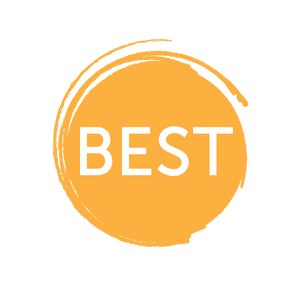 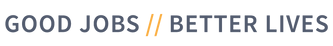 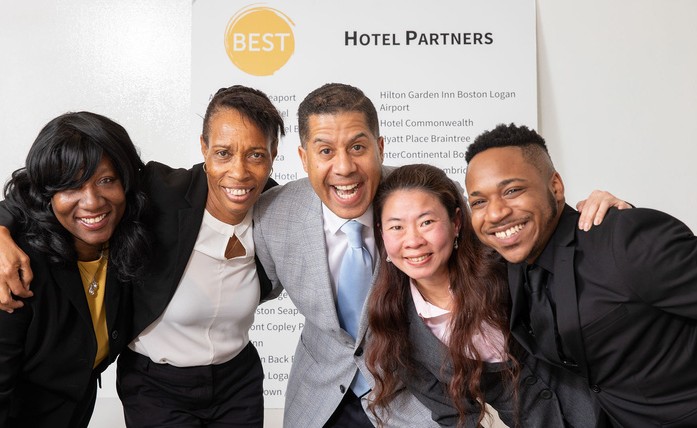 TO APPLY:VISIT OUR WEBSITEwww.besthtc.org/pre-apprenticeship-apprenticeship-programs/ATTEND AN IN-PERSON INFO SESSIONVISIT OUR WEBSITEwww.besthtc.org/pre-apprenticeship-apprenticeship-programs/ATTEND AN IN-PERSON INFO SESSIONVISIT OUR WEBSITEwww.besthtc.org/pre-apprenticeship-apprenticeship-programs/ATTEND AN IN-PERSON INFO SESSIONVISIT OUR WEBSITEwww.besthtc.org/pre-apprenticeship-apprenticeship-programs/ATTEND AN IN-PERSON INFO SESSIONTraining is six weeksMonday to Friday - 9AM to 2PM Class is hybrid: in-person and onlineMost jobs pay at least $25/hour to startGenerous benefits package Earn up to 12 college credits atBunker Hill Community CollegeTraining is six weeksMonday to Friday - 9AM to 2PM Class is hybrid: in-person and onlineMost jobs pay at least $25/hour to startGenerous benefits package Earn up to 12 college credits atBunker Hill Community CollegeTraining is six weeksMonday to Friday - 9AM to 2PM Class is hybrid: in-person and onlineMost jobs pay at least $25/hour to startGenerous benefits package Earn up to 12 college credits atBunker Hill Community CollegeATTEND A VIRTUAL INFO SESSIONTraining is six weeksMonday to Friday - 9AM to 2PM Class is hybrid: in-person and onlineMost jobs pay at least $25/hour to startGenerous benefits package Earn up to 12 college credits atBunker Hill Community CollegeTraining is six weeksMonday to Friday - 9AM to 2PM Class is hybrid: in-person and onlineMost jobs pay at least $25/hour to startGenerous benefits package Earn up to 12 college credits atBunker Hill Community CollegeThis program is supported by:This program is supported by:This program is supported by:This program is supported by: